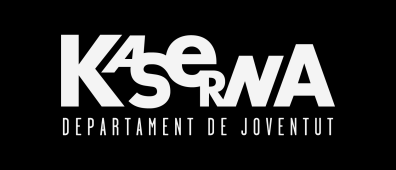 FULL D’AUTORITZACIÓ DE DADES GENERALSEn/na ..........................................................................amb DNI .................................Segons l’article 3.c de la Llei orgànica 15/1999, de 13 de desembre, de protecció de dades de caràcter personal, Autoritzo                                             No autoritzoal Departament de Joventut de l’Ajuntament d’Igualada per al tractament de les meves dades personals.Sota l'ampar del disposat en la Llei Orgànica 1/1982, de 5 de maig, de protecció Civil del Dret a l'Honor, a la Intimitat Personal i Familiar i a la Pròpia Imatge, i la seva modificació per la llei 3/1985, de 29 de maig; Autoritzo  No autoritzo al Departament de Joventut de l’Ajuntament d’Igualada a la utilització de les imatges per a totes les activitats que des de La Kaserna s'organitzin. L'autorització de les imatges és de caràcter gratuït.L'exercici dels drets d'accés, rectificació, cancel·lació i oposició podrà fer-se adreçant-se a La Kaserna - trv. St. Jaume, s/n d'Igualada.A ..................., ........ de ........del 20....Signat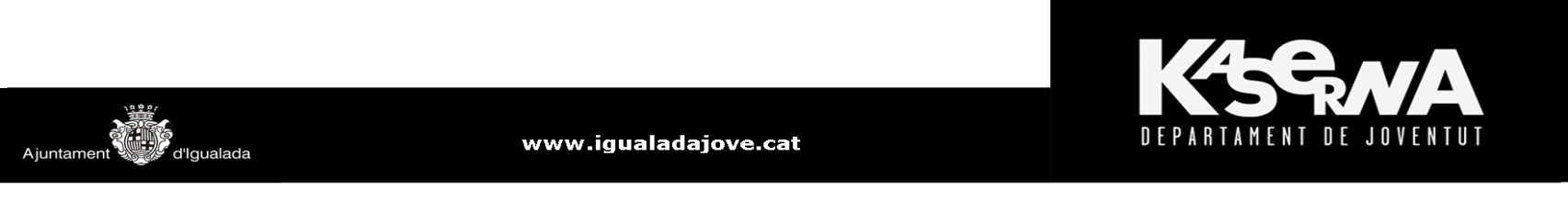 